Young 5s and Kindergarten  						December 4, 2017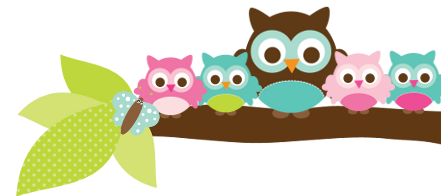 